(Ф 21.01 – 03)Розробник										Маєвська  М. М.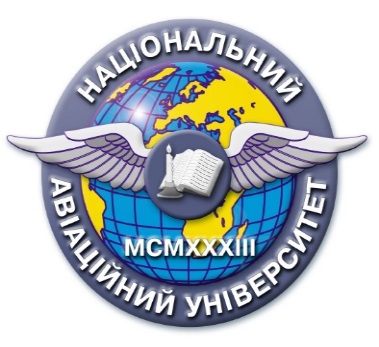 Силабус навчальної дисципліни«SEO-копірайтинг»Освітньо-професійна програма «Реклама і зв’язки з громадськістю»Галузь знань 06 «Журналістика»Спеціальність 061 «Журналістика»Силабус навчальної дисципліни«SEO-копірайтинг»Освітньо-професійна програма «Реклама і зв’язки з громадськістю»Галузь знань 06 «Журналістика»Спеціальність 061 «Журналістика»Рівень вищої освіти(перший (бакалаврський), другий (магістерський)Перший бакалаврський рівень вищої освітиПерший бакалаврський рівень вищої освітиСтатус дисципліниНавчальна дисципліна вибіркового компонента ОПНавчальна дисципліна вибіркового компонента ОПКурс4 (курс)4 (курс)Семестр7 (сьомий)7 (сьомий)Обсяг дисципліни, кредити ЄКТС/години4 кредити / 120 годин4 кредити / 120 годинМова викладанняУкраїнськаУкраїнськаЩо буде вивчатися (предмет вивчення)Предметом вивчення цього курсу є особливості SEO-копірайтингу як мистецтва статей або текстів з метою просування сайту в пошукових системахПредметом вивчення цього курсу є особливості SEO-копірайтингу як мистецтва статей або текстів з метою просування сайту в пошукових системахЧому це цікаво/треба вивчати (мета)    Навчальна дисципліна спрямована на формування всебічно розвиненої особистості для ефективної професійної діяльності у сучасних умовах глобалізації з метою підвищення ефективності співпраці.Метою навчальної  дисципліни є: ознайомлення студентів із теоретичним знаннями та практичними навичками написання SEO текстів, що дозволяють досягти ефективності в SEO-просуванні.    Навчальна дисципліна спрямована на формування всебічно розвиненої особистості для ефективної професійної діяльності у сучасних умовах глобалізації з метою підвищення ефективності співпраці.Метою навчальної  дисципліни є: ознайомлення студентів із теоретичним знаннями та практичними навичками написання SEO текстів, що дозволяють досягти ефективності в SEO-просуванні.Чому можна навчитися (результати навчання)Студенти зможуть:аналізувати процеси оптимізації сайтів;розуміти закономірності та тенденції розвитку сучасного SEO-копірайтингу;професійно застосовувати навички спілкування та написання текстів;створювати тексти професійного спрямування з урахуванням пошукових запитів;вправно структурувати тексти та вміло застосувати теги title і description, заголовки, ключові слова і фрази.знати недоліки та уникати їх при SEO-оптимізації ресурсів.Студенти зможуть:аналізувати процеси оптимізації сайтів;розуміти закономірності та тенденції розвитку сучасного SEO-копірайтингу;професійно застосовувати навички спілкування та написання текстів;створювати тексти професійного спрямування з урахуванням пошукових запитів;вправно структурувати тексти та вміло застосувати теги title і description, заголовки, ключові слова і фрази.знати недоліки та уникати їх при SEO-оптимізації ресурсів.Як можна користуватися набутими знаннями і уміннями (компетентності)У результаті вивчення навчальної дисципліни здобувач вищої освіти набуває наступних компетентностей:здатність застосовувати знання в практичних ситуаціях;знання та розуміння предметної області та розуміння професійної діяльності;здатність генерувати нові ідеї (креативність).здатність формувати інформаційний контент;здатність ефективно просувати створений медійний продукт.здатність працювати в команді;Здатність використовувати базові категорії та новітні теорії, концепції, технології і методи у сфері реклами та піару  з урахуванням їх основних форм, застосовувати теоретичні знання щодо функціонування та розвитку комунікаційних технологій.  У результаті вивчення навчальної дисципліни здобувач вищої освіти набуває наступних компетентностей:здатність застосовувати знання в практичних ситуаціях;знання та розуміння предметної області та розуміння професійної діяльності;здатність генерувати нові ідеї (креативність).здатність формувати інформаційний контент;здатність ефективно просувати створений медійний продукт.здатність працювати в команді;Здатність використовувати базові категорії та новітні теорії, концепції, технології і методи у сфері реклами та піару  з урахуванням їх основних форм, застосовувати теоретичні знання щодо функціонування та розвитку комунікаційних технологій.  Навчальна логістикаЗміст дисципліни:Вступ. Ключові особливості, дефініція поняття «SEO-копірайтингу» та історія його становлення (Search Engine Optimization). Маркетингові комунікації та Інтернет ресурси.Актуальність і значення SEO-копірайтингу як виду фахової діяльності журналіста/ рекламіста/ піарника. Основні типи рекламного тексту оптимізації та помилки при їх написанні. Тексти для E-Commerce і Блогів. Безбюджетні методи просування. Умови підвищення органічного ранжування та трафіку. Засади внутрішньої оптимізації у відповідності до запитів ЦА. Аналіз успішних кейсів.Види занять: лекції, практичні заняття, самостійна робота.Методи навчання: навчальні дискусії, пояснювально-ілюстративний метод, бізнес-кейси, аналіз текстів SEO- копірайтингу, мозкова атака, підготовка есе.Форми навчання: денна.Зміст дисципліни:Вступ. Ключові особливості, дефініція поняття «SEO-копірайтингу» та історія його становлення (Search Engine Optimization). Маркетингові комунікації та Інтернет ресурси.Актуальність і значення SEO-копірайтингу як виду фахової діяльності журналіста/ рекламіста/ піарника. Основні типи рекламного тексту оптимізації та помилки при їх написанні. Тексти для E-Commerce і Блогів. Безбюджетні методи просування. Умови підвищення органічного ранжування та трафіку. Засади внутрішньої оптимізації у відповідності до запитів ЦА. Аналіз успішних кейсів.Види занять: лекції, практичні заняття, самостійна робота.Методи навчання: навчальні дискусії, пояснювально-ілюстративний метод, бізнес-кейси, аналіз текстів SEO- копірайтингу, мозкова атака, підготовка есе.Форми навчання: денна.Пререквізити «Українська мова (за професійним спрямуванням)», «Іноземна мова (англійська)», «Медіапсихологія», «Брендинг», «Копірайтинг», «Таргетована реклама». «Українська мова (за професійним спрямуванням)», «Іноземна мова (англійська)», «Медіапсихологія», «Брендинг», «Копірайтинг», «Таргетована реклама».Пореквізити«Контент маркетинг». Знання з дисципліни можуть бути використані при написанні кваліфікаційних робіт.«Контент маркетинг». Знання з дисципліни можуть бути використані при написанні кваліфікаційних робіт.Інформаційне забезпеченняз репозитарію та фонду НТБ НАУНавчальна та наукова література:Зінсер В. Текст-пекс-шмекс. Магія переконливих текстів / Вільям Зінсвер. – Київ: Наш Формат, 2018. – 288 с.Каплунов Д. Нейрокопирайтинг. 100+ приемов влияния с помощью текста / Денис Каплунов. – М.: Эксмо, 2016. – 352 с. Маєвська М.М. Емотикони як новий тип сучасної digital-комунікації / М. Маєвська / Modern international relations: topical problems of theory and practice: collective monograph. – Lodz: Wydawnictwo Naukowe Wyższej Szkoły Biznesu i Nauk o Zdrowiu w Łodzi, 2021. – Р.316-322.Маркетинг в галузях і сферах діяльності: підручник і практикум для акад. бакалаврату / під заг. ред. С. В. Коропової, С. В. Мхітаряна., 2017. – С. 22-45,112-116. Храповицький К. «SEO-копірайтинг: практичне керівництво по створенню» правильних текстів»/ Кирило Храповицький. – М.:Наука и Техника, 2014. – 304 с.Репозитарій НАУ:https://er.nau.edu.ua/handle/NAU/42874Навчальна та наукова література:Зінсер В. Текст-пекс-шмекс. Магія переконливих текстів / Вільям Зінсвер. – Київ: Наш Формат, 2018. – 288 с.Каплунов Д. Нейрокопирайтинг. 100+ приемов влияния с помощью текста / Денис Каплунов. – М.: Эксмо, 2016. – 352 с. Маєвська М.М. Емотикони як новий тип сучасної digital-комунікації / М. Маєвська / Modern international relations: topical problems of theory and practice: collective monograph. – Lodz: Wydawnictwo Naukowe Wyższej Szkoły Biznesu i Nauk o Zdrowiu w Łodzi, 2021. – Р.316-322.Маркетинг в галузях і сферах діяльності: підручник і практикум для акад. бакалаврату / під заг. ред. С. В. Коропової, С. В. Мхітаряна., 2017. – С. 22-45,112-116. Храповицький К. «SEO-копірайтинг: практичне керівництво по створенню» правильних текстів»/ Кирило Храповицький. – М.:Наука и Техника, 2014. – 304 с.Репозитарій НАУ:https://er.nau.edu.ua/handle/NAU/42874Локація та матеріально-технічне забезпеченняАудиторний фонд Факультету міжнародних відносин НАУ (7 корпус)Аудиторний фонд Факультету міжнародних відносин НАУ (7 корпус)Семестровий контроль, екзаменаційна методикаДиференційований залік.Диференційований залік.КафедраКафедра реклами та зв’язків з громадськістюКафедра реклами та зв’язків з громадськістюФакультетФакультет міжнародних відносинФакультет міжнародних відносинВикладач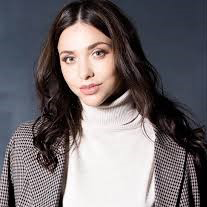 ПІБ викладача Маєвська Марина МиколаївнаПосада: доцент кафедри реклами і зв’язків з громадськістю ФМВНауковий  ступінь: кандидат філософських наукВчене звання: Профайл викладача: http://fmv.nau.edu.ua/structure/department_ua/k_rzg/професорсько-викладацький-склад/Тел.: 68-09E-mail: maryna.maievska@npp.nau.edu.uaРобоче місце:7. 216Оригінальність навчальної дисципліниАвторський курсАвторський курсЛінк на дисциплінуКод доступу Google класКод доступу Google клас